Midden in de samenlevingSamenwerken werkt!Verkiezingsprogramma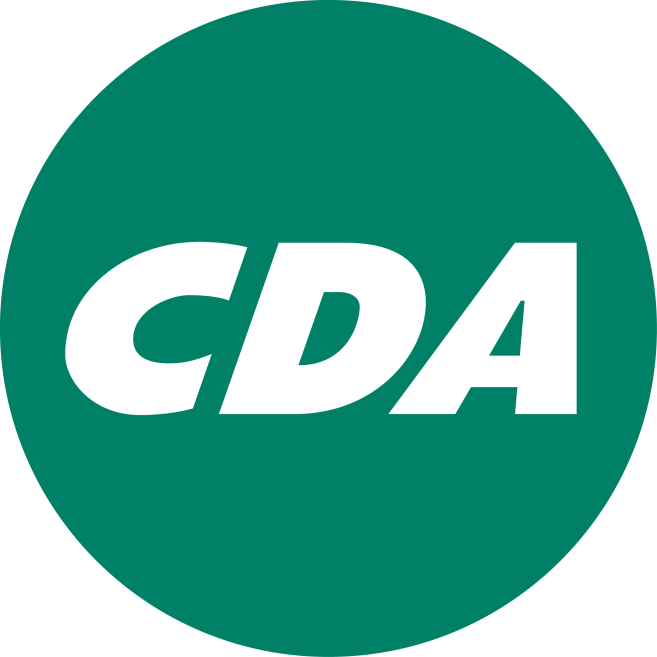 RenkumGemeenteraadsverkiezingen 2022Samenwerken werkt!1.	Inleiding	1-31.1	CDA en de lokale politiek van Renkum	1-31.2	Thema’s CDA	1-32.	Duurzaamheid en leefbaarheid: Realistisch duurzaam	2-52.1	Renkum Duurzaam	2-52.2	Leefbaarheid	2.2-52.3.	Energietransitie	2.2-6Doelstellingen en maatregelen	2.2-83.	Samen met burgers bouwen aan een sterke leefomgeving	3-103.1	Kunst en Cultuur	3-103.2	 Natuur en landschap	3-103.3	 Verenigingen	3-103.4 	Subsidiebeleid	3-113.5 	Speerpunten	3-114.	Werken en ondernemen: Zeker voor ondernemers!	4-124.1	 Ruimte om te ondernemen	4-124.2	 Ondernemende omgeving	4-124.3 	Doelstellingen en Maatregelen	4-135.	Zorg: Zorgen voor elkaar!	5-165.1.	Zorg(en)	5-165.2.	Ouderen	5-175.3.	Organisatie	5-175.4.	Jeugd	5-185.5.	Doelstellingen en Maatregelen	5-196.	Wonen en recreëren: Verbinding tussen stad en land	6-216.1 	Wonen	6-216.2 	Recreatie	6-226.3 	Doelstellingen en Maatregelen	6-227.	Financiën	7-237.1	Algemeen	7-237.2 	Doelstellingen en Maatregelen	7-238.	Bestuur en organisatie	8-248.1	Algemeen	8-248.2	Doelstellingen en Maatregelen	8-24InleidingCDA en de lokale politiek van RenkumDe uitgangspunten van het CDA zijn gevat in de begrippen solidariteit, publieke gerechtigheid, gespreide verantwoordelijkheid en rentmeesterschap.Aldus staat het CDA voor het behoud en de bevordering van de gemeenschapszin. Het omzien naar elkaar en het overbruggen van  tegenstellingen van arm of rijk, hoog- of laag opgeleid, van degenen die kansen van ontwikkelingen weten te benutten en degenen die daarop achterblijven. Dat is de identiteit van het CDA.Voor het CDA begint politiek met de erkenning van maatschappelijk initiatief. Mensen, buurten, sportclubs, scholen, verenigingen, geloofsgemeenschappen, zorginstellingen, bedrijven: ze zijn allemaal anders, maar leveren allemaal een bijdrage aan onze gemeente Renkum. Deze mensen en bedrijven weten ook vaak zelf heel goed hoe dingen geregeld moeten worden. Niet alles hoeft door de gemeente geregeld te worden, maar de gemeente moet al die mensen en organisaties wel de steun en het vertrouwen geven, zodat ze ook echt kunnen doen waar ze goed in zijn. Naast maatschappelijk initiatief zet het CDA in op betrokken burgers om de onderlinge verbondenheid te versterken. Betrokkenheid tussen generaties en tussen arm en rijk. We leven niet alleen voor onszelf, maar met elkaar. De overheid/gemeente zorgt voor de basis van sociale zekerheid: voor iedereen is er goede gezondheidszorg, onderwijs en inkomen, waarbij de persoonlijke factor en menselijke maat niet uit het oog mag worden verloren. Met elkaar moeten we in de bres springen voor fatsoenlijke mensen die wel willen bijdragen, maar kwetsbaar en afhankelijk zijn.In Renkum wonen en leven we in een heel bijzondere en mooie omgeving, met een rijke historie, al zien we dat in de waan van de dag misschien niet altijd meer. Dat laatste is jammer, want daarmee missen we misschien wel kansen voor de ontwikkeling van de dorpen. Het CDA is van mening dat we onze mooie natuur en cultuur geërfd hebben van onze (voor)ouders en te leen hebben van de mensen die na ons komen. Dat vraagt dat we verder kijken dan ons eigen belang en onze eigen tijd, ook op financieel gebied. Duurzaam beheer is voor het CDA dus heel belangrijk, maar voor een beter Renkum moeten we tegelijkertijd ook verder durven te kijken dan beheer alleen. Dit kan door creativiteit en innovatie (vanuit het maatschappelijk initiatief) optimaal te steunen. Dat kan en moet heel concreet: de tijd van praten over duurzaam beheer is voorbij: Duurzaam doen!Thema’s CDATegen deze achtergrond heeft CDA Renkum de volgende thema’s, tevens hoofdstukken voor deel A van het verkiezingsprogramma, geformuleerd: DEEL A: INHOUDDuurzaamheid en leefbaarheid: Realistisch duurzaam!Beheer en cultuur: Samen met burgers bouwen aan een sterke leefomgeving!Werken en ondernemen: Zeker voor ondernemers!Zorg: Zorgen voor elkaar!Wonen en recreëren: Verbinding tussen stad en land! 
Deel B gaat over de gemeentelijke organisatie.DEEL B: DE GEMEENTELIJKE ORGANISATIEFinanciënBestuur en organisatieDEEL A: INHOUDDuurzaamheid en leefbaarheid: Realistisch duurzaam	Renkum DuurzaamZes dorpen in een mooie groene omgeving, zo wordt onze gemeente vaak samengevat. Met goede voorzieningen en volop ruimte voor wonen, werken en recreëren. Met Renkum Realistisch Duurzaam wil het CDA dit zo houden.Deze uitgangspositie betekent echter niet dat we op onze lauweren kunnen rusten. Er spelen zeker leefbaarheidsissues in onze gemeente. Het CDA ziet dat stankoverlast, geluidsoverlast en luchtvervuiling de kwaliteit van wonen en werken aantast. Wij pleiten voor adequate oplossingen middels een dialoog over duurzaamheid met zoveel mogelijk betrokken partijen.Wonen en duurzaamheid / innovatieVoor het CDA is het woonbeleid gericht op kwaliteit, duurzaamheid, flexibiliteit en maatwerk. Met woningcorporaties maakt de gemeente gerichte prestatieafspraken over de hoeveelheid en de kwaliteit van het woningaanbod. We willen woningbouwcorporaties meer ruimte geven om met bouw en de verduurzaming aan de slag te gaan. We omarmen particuliere wooninitiatieven. Nieuwe woonconcepten krijgen vrijheid en medewerking om te ontwikkelen. Dit draagt optimaal bij aan de diversiteit en het aantal woningen.Duurzame samenleving / Betaalbaar, behapbaar en met draagvlak Het CDA is voor een verduurzamingsopgave die betaalbaar en behapbaar is voor inwoners. Inwoners en bedrijven zijn bereid de stap te zetten, zolang zij weten dat de lasten betaalbaar zijn en eerlijk worden verdeeld. En zij tijdig vooraf worden betrokken bij belangrijke besluiten. Om gemeentelijke duurzaamheidsdoelstellingen te realiseren wil het CDA inzetten op een integrale benadering van vraagstukken met een maximaal draagvlak onder inwoners. De verduurzamingsopgave is een doorlopend proces waarin al doende geleerd wordt. Als geld, tijd of menskracht ontbreekt kunnen gemeenten deze verantwoordelijke verduurzamingsopgave niet aan. Gemeenten komen jaarlijks zo’n € 600 miljoen tekort 	Leefbaarheid Het CDA ziet dat het voorzieningenniveau in de verschillende dorpen zicht ook verschillend ontwikkelt. Om de leefbaarheid in de dorpen te vergroten wil het CDA samen met de inwoners in overleg om in het kader van de leefbaarheid te komen tot het gewenste voorzieningenniveau. Daarbij worden in ieder geval ook de bestaande voorzieningen betrokken en wat er noodzakelijk is om de sociale cohesie binnen de dorpen te versterken. Gelet op de ontwikkelingen in Wolfheze, te weten de spoorwegovergang, de gymzaal, de brandweer en de toekomst van de Burcht, is het van belang om voor Wolfheze in samenspraak met de inwoners en Dorpsbelang, te starten een leefbaarheidsplan op te stellen. Voor Doorwerth geldt dat de centrumplanontwikkelingen voortvarend moeten worden doorgezet, waarbij nadrukkelijk de kwaliteit van het plan voorop moet staan en er ruimte wordt geboden voor stedenbouwkundige (kwaliteits-)verbeteringen. Ook zal er binnen het plan ruimte moeten zijn voor de activiteiten die voorheen in de Poort van Doorwerth plaatsvonden. Het Leer- en Ontmoetingscentrum kan verder doorontwikkeld worden waarbij de gemeente ook een faciliterende rol heeft.Ook kijkt het CDA naar de verbinding tussen de dorpen. Hier ligt nog een taak om invulling aan te geven. Samen zijn wij één gemeente Renkum!!In dit kader wordt ook gekeken naar de inmiddels vastgestelde beleidsdocumenten, zoals de structuurvisie / toekomstvisie voor Renkum. Bestaande beleidsdocumenten zullen wellicht moeten worden ge-update, in verband met het vorm geven aan de sociaal-maatschappelijke vernieuwing.Het onderhoud van de wegen, fietspaden en  trottoirs/voetpaden laat te wensen over. Er is de afgelopen jaren te weinig geïnvesteerd in het onderhoud. Het gewenste onderhoudsniveau wordt niet gehaald. Met name de wegen en paden binnen de 30km gebieden zijn er slecht aan toe. Er moet een inhaalslag worden gemaakt om onze wegen en paden weer op het gewenste niveau te krijgen.  Het CDA wil hier structureel meer middelen voor beschikbaar stellen.Het CDA is van mening dat 30 het nieuwe 50 is en streeft daarom naar 30 km zones binnen de bebouwde kom om zo geluid en fijnstof terug te dringen en de veiligheid te vergroten. Het CDA is daarbij van mening dat aanwonenden een belangrijke stem hebben bij de inrichting van hun leef- en woonomgeving en dat aanwonenden een belangrijke stem hebben bij de inrichting van hun weg. Wel moeten we rekening houden met de aanrijtijden van de hulpdiensten en is de uiteindelijke afweging van alle belangen een taak van het gemeentebestuur. .Voor het groenonderhoud zijn al extra middelen beschikbaar. Ook hier moet worden onderzocht of dit ook voor de langere termijn voldoende is. Het vrijgekomen groenafval kan dan worden ingezet in een biomassacentrale en komt zo ten goede aan een circulaire maatschappij.2.3.	EnergietransitieDe komende vier jaren zullen we steeds meer merken van de energietransitie. Groots opgezette centraal aangestuurde elektriciteits- en gasnetwerken gaan vervangen worden door lokaal opgewekte schone energiebronnen. Het CDA ziet nut en noodzaak in van deze veranderingen. Ook het coöperatieve karakter van de energievoorzieningen van de toekomst spreekt het CDA erg aan. De gemeente Renkum heeft de komende jaren een vooraanstaande rol te vervullen bij het in goede banen leiden van deze overgang.Inwoners moeten niet gedwongen moeten worden om deel te nemen aan een collectieve energievoorziening, maar altijd een eigen keuze moeten kunnen maken. Dat betekent overigens niet dat de gemeenschap iedere oplossing moet faciliteren. Van groot belang, voor het kunnen maken van keuzes, is dat inwoners tijdig weten of en, zo ja, wanneer aan de collectieve aardgasvoorziening in hun wijk een einde komt. Voordat hiertoe eventueel wordt overgegaan wil het CDA dat zorgvuldige afwegingen worden gemaakt voor onze inwoners. Zo moet bekend zijn of het elektriciteitsnet voldoende geëquipeerd is om elektrische opties te ontwikkelen, er ruimte is voor warmte/koude opslag en of er (regionale) warmtebronnen ingezet kunnen worden, op welke plekken en tegen welke prijs voor onze inwoners. Inwoners betrekken we voortijdig in de planvorming. Alleen dan kunnen zij zich goed voorbereiden op alternatieven en zal dit leiden tot het ontstaan van verschillende publieke en of private alternatieven.We willen dat de gemeente in het verduurzamen van wijken onderzoekt of er gebruik gemaakt kan worden van de uitzonderingsmogelijkheid om te kiezen voor behoud en aanleg van gasnetten in de gemeente. Niet om aardgasleveringen te borgen voor de toekomst maar wel om de kans te geven aan innovaties die de gasleiding infrastructuur kunnen gebruiken. Het uitgangspunt is dat aanleg van gasnetten wordt gezien als laatste optie gezien de verduurzaming van de gebouwde omgeving richting 2050. Met het bieden van lokale participatiemogelijkheden wil het CDA ruimte bieden aan inwoners en bedrijven om bij te dragen aan maatschappelijke doelen. Deze (soms sub-optimale) route is van belang voor het draagvlak voor het energie- en duurzaamheidsbeleid. In veel situaties geldt dat energieopwekking de samenleving als geheel ten goede komt, maar lokaal voor overlast zorgt. Wij willen een eerlijke verdeling van lusten en lasten in de lokale gemeenschap. We zetten in op maximale inwonersparticipatie bij grootschalig opwekken van energie. Dit begint met goed informeren en gebruikmaken van de lokale expertise. Kleinschalige lokale energiecoöperaties en lokale bedrijven worden hierbij actief betrokken. Het opwekken van energie door middel van zon en wind heeft grote invloed op ons landschap. In onze gemeente is weinig ruimte voor het plaatsen van windmolens omdat we landbouwgronden en natuurgebieden zoveel mogelijk willen ontzien. Met consistent beleid weten investerende partijen waar ze aan toe zijn. EnergiebesparingHet CDA wil energiearmoede tegen gaan. We zorgen ervoor dat extra uitgaven door maatregelen voor energiebesparing en isolatie van de woning voor inwoners betaalbaar blijven. Het CDA maakt zich er in de komende collegeperiode hard voor dat bestaande woningvoorraad kan worden geïsoleerd door goede voorlichting te geven over Rijksbijdragen en kredietregelingen. Veel inwoners willen een persoonlijke bijdrage leveren aan verduurzaming en weten niet altijd hoe dat kan. Wij willen dat meer inwoners, sportverenigingen, bedrijven en instellingen hun weg vinden naar het bestaande energieloket Midden-Gelderland.Circulaire economie Het CDA wil dat de lokale overheid helpt door bewustwording en verbinding te zoeken tussen bedrijven, organisaties en lokale initiatieven die met circulaire economie bezig zijn. De ruil- en deeleconomie groeit, cofinanciering en crowdfunding nemen toe. De lokale overheid steunt deze initiatieven. Wij willen kortere ketens van het land naar het bord. Wat je van dichtbij haalt is verser, lekkerder en vaak minder belastend voor het milieu. Daarom stimuleren wij lokale coöperaties van boeren, winkeliers en consumenten om regionale producten op de markt te brengen en zo bij te dragen aan een sterke lokale en circulaire economie. Duurzaamheid faciliteren In de verduurzamingsopgave heeft de gemeente een voorbeeldfunctie. Wij gaan de verduurzaming van het maatschappelijk vastgoed (scholen, buurthuizen, verenigingsgebouwen en cultureel erfgoed) en bedrijventerreinen daarom actief ondersteunen en ontzorgen. Dit bespaart deze organisaties veel werk en leidt in veel gevallen tot lagere energiekosten. Nieuwe gemeenschapsgebouwen worden (bijna) energieneutraal gebouwd. Voor bestaand onroerend goed wordt in beeld gebracht welke duurzaamheidsinvesteringen noodzakelijk zijn. Initiatieven van inwoners, organisaties en bedrijven die uit zichzelf met goede voorstellen voor de verduurzamingsopgave komen worden gestimuleerd. Daarbij willen we vooral inzetten op projecten en processen die op dit moment en zonder al te veel weerstand en risico te realiseren zijn. Kleinschalige lokale energiecoöperaties vervullen een belangrijke plek in de verduurzamingsopgave. Het ontbreken van startkapitaal is een knelpunt. We helpen lokale energiecoöperaties in de startfase door garanties en of (voor)financiering te verstrekken. Duurzaam inkopen We willen dat duurzaam inkopen de norm is. Zo willen we dat opdrachtnemers bij overheidsopdrachten gestimuleerd worden om zich in te zetten voor extra werk, of stageplekken, bijvoorbeeld voor mensen met een afstand tot de arbeidsmarkt. De gemeente heeft zelf een belangrijke voorbeeldfunctie als het gaat om duurzaam inkoopbeleid. Door werkzaamheden in bijvoorbeeld catering, productiewerk en (groen)onderhoud te beleggen bij deze doelgroepen bieden we elkaar de kans om een mooie invulling te geven aan maatschappelijke behoeften. In het lokaal inkoopbeleid willen we stimuleren dat voldoende kans wordt gegeven aan lokale ondernemers voor bijvoorbeeld het groenonderhoud aan lokale hoveniers en onderhoud wagenpark aan lokale garages. Een belangrijke voorwaarde voor duurzaamheid is nabijheid. We stimuleren regionale inkoop door de gemeente. We willen dat de kennis en ervaring over maatschappelijk verantwoord inkopen in de regio wordt samengebracht om eenduidige criteria op te stellen. Hierdoor weten (lokale) opdrachtnemers waar zij aan toe zijn en hoe zij zelf met passende en innovatieve oplossingen kunnen komen. Doelstellingen en maatregelen Voor de periode 2022-2026 heeft het CDA Renkum de volgende duurzame speerpunten:Leefbaarheid / leefomgeving:Met inwoners komen tot activiteiten die ook de dorpen verbindt; “samen één gemeente Renkum”!! Doorontwikkelen van het Leer- en Ontmoetingscentrum (LOC) Doorwerth.Het CDA vindt dat het snel afgelopen moet zijn met de overlast (stank, geluid, trillingen en stoom) die Smurfit Kappa Parenco in de dorpen Renkum en Heelsum veroorzaakt.. Het is tijd geworden dat er samen met Parenco naar goede en duurzame oplossingen gezocht gaat worden. De gemeente moet zich hierbij actief opstellen en zich niet verschuilen achter bevoegdheidsverdelingen met onder meer de provincie. Om het gesprek over de aanpak van de overlast perspectief te bieden, wil het CDA dat de gemeente samen met alle partijen (Parenco, omwonenden en de provincie) een toekomstvisie opstelt voor het terrein van Parenco. Alle opties (van continuering bestaande fabriek tot en met bedrijfsverplaatsing en herontwikkeling met andere functies) moeten hierbij in kaart worden gebracht en afgewogen. Bedrijfsverplaatsingen vinden in beginsel plaats op basis van vrijwilligheid. Naarmate de noodzaak tot verplaatsing actueler (bijvoorbeeld ander grondgebruik) en urgenter (leefbaarheid), mogen bedrijven een actieve faciliterende gemeente verwachten.Er wordt door verschillende partijen, waaronder het energienetwerkbedrijf Alliander, met Parenco en de gemeente Wageningen gesproken over het gebruik van aard- en/of restwarmte vanuit het Parenco-terrein. Een deel van deze warmte zou benut kunnen worden voor  de verwarming van woningen en gebouwen buiten het Parenco terrein.  Het CDA is van mening dat – als dit initiatief wordt doorgezet – het in de rede ligt om de verwarming van gebouwen in Renkum voorrang te geven boven het over langere afstand transporteren van warmte. Hierover dient overleg plaats te vinden met de buurgemeente Wageningen.Er moeten meer middelen beschikbaar komen voor het beheer en exploitatie van de gemeentelijke begraafplaatsen. Het CDA Renkum ondersteunt provinciale en landelijke initiatieven gericht op het terugdringen van geluidsoverlast en luchtvervuiling van verkeer op de A50. Aanvullende gemeentelijke investeringen moeten zo veel mogelijk aansluiten bij deze initiatieven. Extra middelen om een inhaalslag te maken voor het onderhoud aan onze wegen en paden.Het CDA wenst een urgentielijst met alle straten in de gemeente die een opknapbeurt verdienen.Voor een zo vriendelijk mogelijke inrichting voor voetgangers en fietsers, dienen drempels in aflopende straten bij een onderhoudsbeurt te worden voorzien van een doorlaat of afvoer om bij regen opspattend water van auto’s te beperken.Bij onderhoud van kruispunten en trottoirs moet rekening gehouden worden met toegankelijkheid voor rolstoelen en kinderwagens.Tijdens gladheid moet er zo snel mogelijk gestrooid worden bij bejaarden-/verzorgingshuizen, de huisartsenpost, bushokjes, scholen en op de stations.Energie:Het CDA streeft naar het opstellen van een concreet uitvoeringsplan voor de energietransitie in onze gemeente in samenwerking met o.m. woningcorporaties, huiseigenaren, bedrijven en de energiesector. Nieuwe veelbelovende initiatieven dienen volgens het CDA ondersteund te worden met een aanmoedigingssubsidie. Gezien de steeds snellere terugverdientijd van investeringen in schone energie is het CDA terughoudend ten opzichte van directe energiesubsidies. Gezien de populariteit, de gasproblematiek en de 50% financieringsregeling van de provincie Gelderland vindt het CDA dat de isolatiesubsidie gehandhaafd moet blijven. Met het oog op de gastransitie wil het CDA het huidige beleid van duurzaamheidsleningen voortzetten én beschikbaar stellen voor het Renkumse MKB. De focus moet echter niet alleen liggen op zonnepanelen maar ook op warmtepompen en zonneboilers. De gemeente moet hierbij een actieve informerende rol vervullen.Nieuwe woningen en bedrijven moeten energieneutraal opgeleverd worden. In het energieakkoord van het Rijk is groot ingezet op o.a. windenergie op land. Het CDA vindt windmolens in algemene zin niet passen bij de unieke landschappelijke kenmerken van onze gemeente en is dan ook sceptisch. Aan eventuele druk van hogerhand moet daarom niet worden toegegeven. Initiatieven van (industrie)bedrijven en bewoners zullen we per geval beoordelen.Het CDA ondersteunt het initiatief voor een waterkrachtcentrale in de stuw bij Driel. Dit vereist samenwerking met de gemeente Overbetuwe. Een lokale energiecoöperatie lijkt de meest haalbare optie. Hopelijk bestaat hier genoeg draagkracht voor.Samen met burgers bouwen aan een sterke leefomgeving Kunst en CultuurWij hebben kunst en cultuur in alle vormen binnen de grenzen van onze gemeente en dat moeten we koesteren. Het is onze maatschappelijke opgave de cultuurhistorie van onze gemeente met trots te beheren en te bewaren. De inzet voor het behouden en beheren van wat van waarde is, versterkt het maatschappelijk besef van ons cultuurhistorisch erfgoed: kunst, cultuur en natuur en landschap. Met die inzet en trots moet Renkum op de kaart als aantrekkelijke omgeving om te wonen, werken en te recreëren.De gemeente Renkum had in haar Cultuurvisie 2017-2020 uitgesproken een kunstenaarsgemeente te willen zijn. Hier zijn geen grote zichtbare resultaten geboekt. Wij vinden het dermate belangrijk dat we middels ronde tafelgesprekken met de kunst en cultuursector binnen onze grenzen het gesprek willen aangaan om tot een beter klimaat voor kunst en cultuur te komen. Deze inventarisatie moet in 2022 plaatsvinden. In de jaren 2023 – 2026 kunnen we dan een gedragen (gemeentelijke) cultuurvisie neerzetten waar ook tot uitvoering kan worden overgegaan.Het zijn van kunstenaarsgemeente en het voldoen aan onze maatschappelijke opgave tot het beheren en bewaren van onze cultuurhistorie in combinatie met andere investeringen in toerisme en recreatie zal óók leiden tot meer bezoekers aan onze gemeente. Dat heeft ook een economisch belang, het is goed voor de middenstand, het vestigingsklimaat en het aantal arbeidsplaatsen binnen onze gemeente. Portefeuillehouders en medewerkers cultuur respectievelijk economie zouden dan ook samen een actieprogramma/plan van aanpak moeten maken. Zo kan deze investering prima plaatsvinden in combinatie met de investering in toerisme en recreatie zoals verderop in dit verkiezingsprogramma wordt voorgesteld.3.2		Natuur en landschapNatuur en landschap dragen bij aan een beleving van een gezonde leefomgeving. Binnen onze gemeente grenzen hebben wij zeer veel natuur en mooie landschappen. De landschappen moeten we niet vervuilen met zonneparken of windturbines. Wel moeten we kijken waar de toegevoegde waarde van onze natuur en landschappen toe kunnen leiden. Recreatie is daar één voorbeeld van een ander voorbeeld kan zijn educatie. Kennis vergroot de binding met de natuur en de landschappen en zorgt voor goede ideeën en behoud van de groene leefomgeving.Het openen van vliegveld Lelystad is een aantasting van de leefbaarheid in de gemeente Renkum. Het CDA is daarom tegen de opening van het vliegveld, omdat dit zal leiden tot laagvliegend verkeer over een groot deel van Oost-Nederland. Het CDA dringt er bij de landelijke overheid op aan veel sterker in te zetten op uitbreiding van het treinverkeer om zo een beperking van het vliegverkeer te realiseren.3.3		Verenigingen Verenigingen zoals de harmonieverenigingen, Oranjeverenigingen en andere kleinere cultuur beoefenende verenigingen (toneel, kleinkunst, carnaval)  luisteren vaak de belangrijke evenementen, zoals de 4- en 5 mei vieringen in de dorpen, op. Deze verenigingen vervullen naar de mening van het CDA een belangrijke maatschappelijke rol en bevorderen de saamhorigheid in de dorpen. Om deze reden horen zij een belangrijke rol te spelen binnen de gemeente. Daarnaast zijn deze verenigingen tevens van  groot belang voor (muziek)educatie aan jongeren.Ook sportverenigingen zijn van groot belang voor onze inwoners, jong en oud. De sportaccommodaties dienen te voorzien in de vraag en in goede staat te zijn. Het onderhoud van de accommodaties is een gezamenlijke verantwoordelijkheid waarvoor een toenemende inzet van de verenigingen (leden) een vereiste is. De fusie waar 4 voetbalverenigingen binnen de gemeente Renkum momenteel hard aan werken laat zien dat samenwerken loont. Op deze wijze garanderen we het sportaanbod en geeft dit een nieuwe elan en betere accommodaties. Doelum is een voorbeeld van een sportaccommodatie waarin meerdere disciplines onderdak vinden. Voor de continuïteit van de horeca kan gedacht worden aan een commerciële uitbater zodat het een aanzuigende werking kan hebben voor jong en oud om te gaan sporten. Daarnaast komen er middelen binnen bij de verhuur van het horeca gedeelte wat er voor zorgt dat het onderhoud van de accommodatie deels weer is gefinancierd.Het CDA wil ook hier in 2022 doelgericht met de verenigingen om tafel om voor de jaren 2023-2026 een route uit te stippelen om tot meer cohesie te komen.3.4 	SubsidiebeleidHet CDA wil de komende periode het subsidiebeleid zoals dat de afgelopen jaren door de gemeente is gevoerd onder de loep nemen en kijken wat er mogelijk is om er voor te zorgen dat belangrijke (cultuur)verenigingen een financieel solide toekomst hebben binnen onze gemeente. Het beleid is volgens het CDA nu doorgeschoten in de versobering. 3.5 	SpeerpuntenVoor de periode 2022-2026 heeft het CDA Renkum de volgende speerpunten geformuleerd:- CDA Renkum organiseert rondetafelgesprekken met de kunst- en cultuurdisciplines om tot een cultuurvisie 2023-2026 te komen.- CDA Renkum organiseert rondetafelgesprekken met diverse verenigingen om te komen tot afspraken met betrekking tot het behoud van het brede aanbod.- Met cultuur- en sportverenigingen wordt het subsidiebeleid nieuw vorm gegeven waarbij het voortbestaan van deze verenigingen centraal komt te staan. -CDA Renkum is tegen de opening van vliegveld Lelystad. Geen laagvliegroutes over Natura 2000-gebieden.Werken en ondernemen: Zeker voor ondernemers!4.1		Ruimte om te ondernemenHet CDA vindt ruimte om te ondernemen belangrijk. Een gezonde lokale economie is een van de belangrijkste basisfactoren voor leefbaarheid in onze kernen. Het CDA maakt zich daarom sterk voor het MKB. Kleine ondernemingen en familiebedrijven hebben een cruciale rol in de samenleving wanneer het gaat om werkgelegenheid, innovatie en ambitie. Ook hebben zij een belangrijke sociale functie bij het sponsoren van lokale sportverenigingen of evenementen.Het CDA kiest voor een eerlijke economie waarin ondernemers de vrijheid om te ondernemen, innovatieve ideeën de ruimte krijgen om te groeien en winkelcentra de mogelijkheden te krijgen om zich te onderscheiden van hun online concurrenten. Duurzaamheid is het sleutelwoord om te komen tot verantwoorde investeringen en een passende afstemming met de omgeving.Het stimuleren van ondernemerschap is voor de gemeente een belangrijke taak. Wetende dat de lokale overheid niet de markt kan sturen, kunnen ondernemers wel een handje door de overheid geholpen worden. Voor het CDA is een betrouwbare overheid en een proactief gemeente bestuur een belangrijk uitgangspunt daarbij. In onze ogen betekent dit dat het gemeentebestuur meedenkt in oplossingen in plaats van in kansen en bedreigingen. Het uiteindelijke doel is een duurzame relatie met onze ondernemers die onze gemeente en onze inwoners verder helpt. De gemeente kan door opstartbegeleiding en het creëren van randvoorwaarden en vestigingsklimaat een belangrijke bedrage leveren. Van de ambtelijke organisatie verwacht het CDA een dienstverlenende houding, waarbij opgavegericht en samen met ondernemers wordt gewerkt aan een gunstig ondernemersklimaat. Dan wordt Renkum de plek om te wonen en te werken en wordt een bijdrage geleverd aan een brede welvaart. 4.2		Ondernemende omgevingDe winkelgebieden in de gemeente Renkum blijven een punt van aandacht. Door de beperkende maatregelen als gevolg van de heersende Covid-19 pandemie zijn de winkelgebieden in onze gemeente verder onder druk komen te staan. Het CDA vindt dat er extra aandacht aan onze winkelgebieden moet worden besteed en dat er werk gemaakt moet worden van de uitvoering van de plannen voor het winkelgebied van Oosterbeek. Ook vinden we dat winkeliers en de horeca extra ondersteund moeten worden bij initiatieven die zij ontplooien. Dit kan in de vorm van extra accountmanagement.Door corona zijn er de afgelopen twee jaar weinig evenementen georganiseerd. Voor het CDA leveren evenementen niet alleen een bijdrage aan de leefbaarheid in onze dorpen maar ook een belangrijke bijdrage aan de beleving van onze dorpen. Evenementen kunnen daarmee ook een bijdrage leveren aan het functioneren van onze winkelgebieden. Het CDA wil inzetten op meer ondersteuning voor evenementen in de vorm van een accounthouder. Deze moet zorgen voor het soepel doorlopen van de benodigde vergunningen. Tevens wil het CDA dat evenementen ook financieel ondersteund worden in de vorm van een waarderingssubsidie. Bedrijventerrein blijven een belangrijke rol spelen in de huisvesting van ons bedrijfsleven. Wij zien dat ZZP’ers steeds meer behoefte hebben aan kleinschalige bedrijfsunits. Het recent gerealiseerde bedrijfsverzamelgebouw bij de Veentjesbrug is hier een passend voorbeeld van. Het CDA wil dat de gemeente meer mogelijkheden creëert voor de realisatie van dit soort bedrijfsverzamelgebouwen zodat voor ZZP’ers wordt voorzien in hun bedrijfshuisvestingsbehoefte.De gemeente Renkum wordt gekenmerkt door een buitengewoon fraaie natuur, een uniek historie en een prachtige toeristische infrastructuur. Het CDA wil inzetten op het passend verzilveren van dit Renkums goud door het versterken van de vrijetijdseconomie, de dagrecreatie en verblijfsrecreatie. Wij denken hierbij onder andere aan het scheppen van mogelijkheden voor camperplaatsen op strategische plekken dichtbij onze dorpen. De lokale horeca en middenstand zouden van deze combi kunnen profiteren. 4.3 	Doelstellingen en MaatregelenVoor de periode 2022 – 2026 heeft het CDA Renkum de volgende speerpunten:Starters en innovatie:Het CDA wil onze economie meer toekomstbestendig maken door deze samen met het bedrijfsleven meer circulair vorm te geven en te kijken of producten na gebruik hergebruikt kunnen worden. Het CDA wil hier graag samen met Renkumse ondernemers vorm en inhoud aan geven.Een goede start is het halve werk, dus is het CDA een voorstander van een goede begeleiding van startende ondernemers. Het CDA wil vanuit de gemeente een ondersteuningsprogramma opzetten waarin starters worden begeleid in het ontwikkelen van ondernemersvaardigheden (financieel, marketing, et cetera).Het CDA wil inzetten op passende huisvesting voor starters in de vorm van het creëren van ruimtes waar start-ups een (werk)plek kunnen krijgen. Dit zou bijvoorbeeld kunnen in leegstaande kantoorpanden in het centrum van Oosterbeek of leegstaande winkelpanden.Het CDA wil dat er vaart wordt gemaakt met de ontwikkeling van het gebied de Hes-West en ziet daar goede mogelijkheden voor het realiseren van passende bedrijfsverzamelgebouwen.Gemeentelijke dienstverlening:Het CDA vindt dat de dienstverlening van de gemeente verbeterd moet worden. De transitie moet gemaakt worden van aanbodgericht denken naar “opgavegericht werken”. Daarbij wil het CDA dat de opgave centraal komt te staan.Ook moet de dienstverlening van de omgevingsdienst verbeterd worden. Het CDA pleit voor een actieve en tijdige communicatie over lopende aanvragen vanuit de omgevingsdienst. Ook moet de doorlooptijd van vergunningen korter. Nog te vaak ziet het CDA dat voor vergunningverlening de maximale termijn wordt gebruikt. De gemeente moet zich daarbij verantwoordelijk blijven voelen voor de afhandeling en niet volstaan met doorverwijzen. Het CDA pleit voor de invoering van een transparant “volg” systeem waarin de aanvrager de actuele stand van de behandeling van zijn aanvraag kan volgen.Binnen de gemeente Renkum zijn veel goede en innovatieve ondernemers actief. Het CDA vindt dat deze ondernemers meer kansen moeten krijgen in het huidige aanbestedingsbeleid van de gemeenten.Ook kan de lokale economie worden versterkt als transacties of investeringen van de overheid, langer lokaal worden gebruikt. Een investering kan zorgen voor een kettingreactie van ondernemer naar ondernemer. Hoe langer die lokaal blijft, hoe meer de kleine ondernemer kan profiteren. Het CDA is voorstander van pilots om geld langer lokaal te laten circuleren waardoor de lokale economie een extra stimulans krijgt. Zo kan van elk dubbeltje een kwartje gemaakt worden.Detailhandel:Met het oog op de leefbaarheid in het centrum van het dorp Renkum moeten de plannen voor de upgrading snel en volledig worden uitgevoerd. De detailhandel(bestemmingen).centrum moet compacter. Dat geldt ook voor Oosterbeek.Extra aandacht voor potentieel zwakke plekken zoals het winkelgebied van Renkum. Extra ondersteuning vanuit de gemeente is wenselijk.Het CDA ziet dat de ondernemersverenigingen een goede professionaliseringsslag hebben doorgemaakt en is voorstander van een juiste ondersteuning van deze verenigingen in de vorm van centrummanagement. Het tegengaan van leegstand maar ook het stimuleren van evenementen is daarin een belangrijke schakel.Stimuleer het gebruik van leegstaande winkels, bedrijfsgebouwen of overheidspanden om en kleine startende ondernemers te huisvesten. Stimuleer lokale vastgoedeigenaren om met creatieve oplossingen te komen. Probeer daarbij leegstaande panden beschikbaar te krijgen voor nieuwe vormen van detailhandel, zoals pop-up stores.Het CDA is voorstander van het opnieuw vormgeven van de weekmarkten in de gemeente. Het CDA wil passende evenementen stimuleren en ondersteunen.Bedrijventerreinen:De aanwezigheid van flexibele bedrijfsverzamelgebouwen voorzien in een toenemende behoefte van (kleine) ondernemers. Het CDA wil in de behoefte voorzien door meer ruimte te bieden voor de ontwikkeling van dit soort bedrijfsgebouwen.Het CDA wil dat er stappen worden gezet in de ontwikkeling van de Hes-West.Het CDA wil dat het juiste bedrijf op de juiste plek zit. Dit voorkomt niet alleen discussies met de omgeving over eventuele overlast maar geeft ook een duurzaam ontwikkelingsperspectief voor de bedrijven zelf. Het CDA wil dat er samen met Jansen Recycling wordt gekeken naar de verplaatsing van dit bedrijf.Recreatie en toerisme:Betere verbinding driehoek detailhandel, horeca en toerisme.Haal meer uit de haven in Heveadorp.Realisatie camperplaatsen op strategische plekken. Eventueel in combinatie met bestaande horecagelegenheden.Zorg: Zorgen voor elkaar!Zorg(en)Het CDA streeft naar een samenleving waar mensen zoveel als mogelijk mee kunnen doen ongeacht geslacht, leeftijd, inkomen en eventuele beperkingen. Het CDA zet in op een samenleving die een goede sociale verbondenheid kent met gebundelde inzet van vrijwilligers, mantelzorgers en professionals in een hecht netwerk dat werkt volgens het principe 1 gezin, 1 plan, 1 hulpverlener. Mensen die het nodig hebben worden ondersteund op een wijze die bij hen past. Wij willen ervoor waken dat we in de gemeente allerlei nieuwe regels gaan vastleggen die maatschappelijke problemen niet écht gaan oplossen. Het welbevinden van mensen staat voor het CDA centraal. Mensen zijn daarvoor op de eerste plaats zelf verantwoordelijk. Voorkómen is echt beter dan genezen. Vaststaat dat de kosten van investeringen in welzijn, cultuur en sport minder hoog zijn dan zorgkosten. De opgave voor de gemeente is om, samen met maatschappelijke organisaties en sportclubs, te zorgen voor een gezonde omgeving voor alle inwoners van onze gemeente. Het CDA gaat uit van de persoonlijke kracht en waardigheid van mensen. Natuurlijk houden we rekening met wat mensen niet kunnen, maar ons vertrekpunt is wat mensen wel kunnen. Dat vergt geen algemene regels maar maatwerk ook bij thuiszorg.Het CDA wil het mogelijk maken dat mensen zo lang mogelijk thuis kunnen blijven wonen, maar wel op een veilige manier. Met de woningcorporatie maakt de gemeente gerichte prestatieafspraken over de hoeveelheid en de kwaliteit van het woningaanbod. Het CDA is voorstander om lokale vraag naar beschermd / begeleid wonen ook lokaal op te lossen met kleinschalige projecten. Inwoners die niet zonder hulp zelfstandig kunnen wonen willen in hun vertrouwde omgeving een plek vinden. Zij werken veelal in de directe woonomgeving met ondersteuning. Wanneer zij in hun eigen woonomgeving kunnen blijven wonen blijft ook het sociaalnetwerk in stand. Deze doelgroep kan moeilijk zelf een nieuw sociaal netwerk opzetten dat hen mede ondersteunt.  Zorg heb je nodig als je ziek bent of leeft met een handicap of beperking. De meeste mensen die zorg nodig hebben willen dit zo goed en lang mogelijk in hun eigen omgeving organiseren. Wij willen deze zorg dicht bij huis versterken en beter organiseren, zodat de professionele zorg en ondersteuning beter aansluiten bij de keuzes van mensen. Zodat zij zo lang als mogelijk is regie over hun eigen leven kunnen houden. Innovatie en nieuwe medische inzichten kunnen daarbij helpen en het persoonsgebonden budget kan een belangrijk instrument zijn om die zorg naar eigen wens in te richten.Mantelzorgers zijn de zachte kracht in de zorg voor ouderen, gehandicapten en chronisch zieken. Mantelzorgers vinden het normaal om te zorgen voor een hulpbehoevend(e) familielid of kennis. Mantelzorgers en zorgvrijwilligers moeten we zien als aanvulling op de voorziening, en niet om een voorziening te moeten dragen. Wij vinden dat de gemeente niet kan korten op zorg als er redelijkerwijs geen mantelzorg is om dat op te vangen. Ook de buurtverpleegkundige moet bij het oordeel over de vraag hoeveel zorg iemand nodig heeft, goed kijken naar de draagkracht van de mantelzorger en dit afstemmen met de gemeente. Daarnaast moet de dagopvang en de respijtzorg in de gemeente op orde zijn zodat mantelzorgers van tijd tot tijd even op adem kunnen komen. De gemeente staat naast de mantelzorgers en faciliteert ze, bijvoorbeeld door individuele coaching en training. Ook als het gaat om huisvesting. Specifieke aandacht is er voor de jonge mantelzorger. Het bieden van laagdrempelige trefpunten en goede voorlichting en uitwisseling van ervaringen zijn daarbij basisvoorwaarden. Het opnieuw opstarten van mantelzorgsalon / café, zou hierbij een optie zijnIn Nederland zijn ruim 2,5 miljoen mensen die moeite hebben met lezen en schrijven en daardoor moeilijker mee kunnen doen in de samenleving. Dat is een ongekend hoog aantal en het is voor deze mensen een serieuze handicap in een wereld van internet, e-mail en sociale media. In de buurt faciliteert de gemeente ontmoeting in buurtcentra en dorpshuizen, als dé plek voor culturele en sociale activiteiten. Maar ook door het bereikbaar maken van voorzieningen door bijvoorbeeld buurtbussen. In het VN-verdrag voor de rechten van mensen met een beperking heeft de gemeente er een aantal taken bij gekregen. Niet alleen op het gebied van de zorg, maar ook op het gebied van toegankelijkheid van de openbare ruimte. De gemeente maakt een inventarisatie in samenwerking met ervaringsdeskundigen.OuderenDe vergrijzing van de bevolking heeft gevolgen voor het gemeentelijke zorgbeleid. Om goed voorbereid te zijn op de toekomst moet de gemeente nu in overleg gaan met ouderenorganisaties om te horen wat belangrijk is in de betreffende gemeente voor de zorg van later. Een speerpunt daarbij is omgang met dementie. Professionele ondersteuning blijft noodzakelijk. Omdat er zeer veel verschillende organisaties werkzaam zijn op het terrein van welzijn en zorg is integraal werken belangrijk. Een zorgprobleem kan immers verschillende oorzaken hebben: door gebrek aan werk, financiële problemen of eenzaamheid. Mensen moeten niet gehinderd worden door de uiteenlopende zorgsystemen waar verschillende partijen verantwoordelijk zijn. De problematiek rondom verwarde personen wordt steeds groter. De gemeente wordt hiervoor verantwoordelijk. Er moet in elke regio daarom 24-uursopvang beschikbaar zijn. Eenzaamheid is een groot probleem in onze samenleving. Het komt in alle leeftijdscategorieën voor, maar vooral onze ouderen zijn een kwetsbare groep. De zorg en aandacht voor ouderen is een verantwoordelijkheid van ons allemaal, van familie, buren, kennissen en verenigingen. Om eenzaamheid tegen te gaan willen wij inzetten op het versterken van bestaande maatschappelijke en sociale verbanden.OrganisatieDe gemeenten hebben de afgelopen jaren extra taken erbij gekregen op het terrein van de (jeugd)zorg en werk, met forse bezuinigingen. De opgave voor gemeenten is om zorg te leveren voor het geld dat ze daarvoor krijgt. Rijksgeld voor de zorg gaat naar de zorg, waarbij voor het CDA het uitgangspunt geldt rijksgeld voor de zorg ook preventief mag worden ingezet.Wie grotendeels afhankelijk is van zorg heeft de mogelijkheid dat zelf te regelen en naar eigen inzicht vorm te geven. Bovendien verloopt financiering van zorg dan niet via zorginstellingen, maar vindt deze plaats vanuit de vraag van mensen die zorg nodig hebben. Het CDA is om deze redenen groot voorstander van persoonsvolgende bekostiging. Zorgfinanciering die de mens centraal stelt dus, zoals het persoonsgebonden budget (PGB) of een vouchersysteem waarmee zorg kan worden ingekocht wanneer een persoon daarvoor kiest. Zo beschermen we de menselijke maat in de zorg.De gemeente heeft verschillende adviesraden op het gebied van zorg en welzijn. Het is van belang dat hier ook ervaringsdeskundigen deelnemen. Zij kunnen de gemeente het beste uitleggen hoe ze de zorg ervaren en wat er nog aan schort. Juist daarom is het van belang dat zij niet alleen adviseren over nieuwe voorstellen maar ook over de uitvoering van het bestaande beleid. Ook bij de dagelijkse praktijk zoals de keukentafelgesprekken is (onafhankelijke) klantondersteuning wenselijk. Door de veelvoud van (gemeentelijke) formulieren en procedures zien mensen vaak door de bomen het ‘sociale bos’ niet meer. Ook de toegankelijkheid van gemeentelijke informatie op de website en folders behoeft extra aandacht. JeugdHet is onze taak om kinderen thuis en op school goed voor te bereiden op hun rol en plek in de samenleving en de wereld daarbuiten. Goed onderwijs biedt alle kinderen en jongeren de kans om hun talenten te ontwikkelen en uit te groeien tot volwaardige en betrokken inwoners. Hoewel de invloed van de gemeente op de inhoud van het onderwijs beperkt is, moet er ook op lokaal niveau veel aandacht zijn voor onderwijs.De school is vaak een van de eerste plekken waar een kind aanklopt voor hulp. Het is belangrijk dat scholen de weg weten naar de lokale toegang tot jeugdhulp. Het CDA vindt het belangrijk dat scholen en jeugdhulpinstellingen zich in gelijke mate verantwoordelijk voelen voor het welbevinden van het kind. Veel kinderen groeien op in (relatieve) armoede. Dat is voor ons niet acceptabel. Kinderen moeten de kans krijgen zich volledig te ontplooien en volop mee te doen aan de maatschappij.Als jongeren in meer of mindere mate een steuntje in de rug nodig hebben is het belangrijk dat dit goed gebeurt. Buurt of wijkteams / sociaal loket / Jeugd en Gezin functioneren inmiddels in diverse gemeenten in Nederland. Dergelijke multidisciplinaire teams centraal of op buurt-of wijkniveau gevestigd, functioneren goed en vangen veel vragen op over zorg, welzijn, opvoeding en jeugdhulp die niet door dure specialistische hulp hoeft te worden behandeld. Essentieel is dat de drempel om hulp te zoeken voor ouders zo laag mogelijk wordt. Belangrijk is dat de toegang tot zorg zo is georganiseerd dat jongeren naar de meest adequate zorg op het juiste moment worden geleid: dus ‘licht’ waar het kan en ‘zwaar’ waar het moet. Wij vinden dat het niet uit moet maken onder welke wet het valt, bijvoorbeeld de scheidslijn tussen WMO en jeugdzorg. Vaak gaat maar de helft van alle verwijzingen naar jeugdhulp via de lokale toegang. Ook huisartsen, kinderartsen en voogdijinstellingen vormen een toegangspunt tot de jeugdzorg. Het is belangrijk om als gemeenten te investeren in de relaties met deze verwijzers om ook samen met hen te werken aan een transformatie van de jeugdzorg.Zorginstellingen zijn voor het CDA belangrijke partners om onze jongeren de juiste hulp en ondersteuning op het juiste moment te geven. Wij vertrouwen de zorgprofessional en vinden het onwenselijk dat de gemeente op zijn stoel gaat zitten. Het is daarbij belangrijk dat gemeenten een financieringsvorm hanteren die dit partnerschap ondersteunt. Veel jongeren dreigen ‘tussen de wal en het schip te vallen’ als ze 18 worden. Vaak gaan ze dan ‘over’ van de Jeugdwet naar bijvoorbeeld de Zorgverzekeringswet. Het CDA vindt het belangrijk dat gemeenten oog hebben voor deze situatie en hier een gerichte aanpak op ontwikkelen. Er is nog een wereld te winnen door sneller maatwerk te leveren voor de juiste hulp voor het kind en onnodige bureaucratie terug te dringen. Wachtlijsten in de jeugdzorg zijn voor ons onaanvaardbaar.Een tekort aan pleeggezinnen dreigt. De uitstroom is groter dan de instroom, terwijl de vraag naar pleeggezinnen stijgt. Dit dreigend tekort baart het CDA grote zorgen. Het CDA is van mening dat elk kind dat voor pleegzorg in aanmerking komt een plaats verdient in een pleeggezin. Pleeggezinnen zijn dus een onmisbare schakel in de jeugdzorg. Een tekort of dreigend tekort aan pleeggezinnen is verre van wenselijk. Kinderen moeten een thuis hebben, een veilige plaats waar zij zich thuis voelen en niet langdurig in een tehuis belanden.  Het CDA wil al het mogelijke doen om het tekort aan pleeggezinnen in Renkum te voorkomen.Doelstellingen en MaatregelenVoor de periode 2022-2026 heeft het CDA Renkum de volgende zorgspeerpuntenZorg(en): In de afgelopen periode is vorm gegeven aan de sociaal-maatschappelijke vernieuwing. Inwoners die het nodig hebben, krijgen ondersteuning die aansluit bij hun persoonlijke behoeften. Maatwerk is voor het CDA uitgangspunt.Het CDA wil een brede evaluatie voor het sociaal-domein waarin nadrukkelijk onderzocht wordt waar de gemeente mogelijk nog beleid moet ontwikkelen. Wat gaat goed en waar zijn nog aandachtspunten. Om de komen tot een optimale uitvoering van de taken die ons zijn opgedragen vindt het CDA een brede evaluatie noodzaak.Het CDA wil samen met maatschappelijke organisaties, sportverenigingen e.a. zorgen voor een gezonde leefomgeving omdat voorkómen beter is dan genezenWe kiezen voor mogelijkheden die mensen hebben en dus voor maatwerk bij thuiszorgMet woningbouwcorporaties worden afspraken gemaakt om vraag en aanbod met betrekking tot passende woningen te realiseren.Kleinschalige projecten voor lokale invulling van lokale vraag van mensen die niet zelfstandig kunnen wonen.Het CDA heeft enorme waardering voor mantelzorgers en stelt alles in het werk om ze zoveel mogelijk te faciliteren en ondersteunen waar nodig. Het CDA wil de mantelzorger een plek bieden waar hij andere mantelzorgers kan ontmoeten en waar uitwisseling plaats kan vinden van ervaringen en voorlichting kan worden gegeven. De mantelzorgsalon was een goed initiatief dat wellicht een nieuwe introductie verdient. Bereikbaarheid is van belang voor samenhang in de buurt als ook voor mensen met beperkingen. Dit moet goed georganiseerd worden/blijven.Ouderen:Het CDA gaat met ouderenorganisaties in overleg om te voorzien in de toenemende zorgvraag als gevolg van de vergrijzing, speciale aandacht hierbij gaat uit naar de thema’s dementie en verwardheid.Door het versterken van maatschappelijke en sociale verbanden wordt getracht eenzaamheid bij ouderen te voorkomen. Hiertoe wordt in overleg een programma ontwikkeld.Organisatie:Het CDA kiest voor de menselijke maat en is voorstander van persoonsvolgende bekostiging.Het CDA vindt de communicatie omtrent mogelijke zorghulp en vereenvoudiging van het toegankelijk maken van de zorg speerpunt in het zorgbeleidJeugd:Het mag niet uitmaken welke zorg onze jongeren nodig hebben en uit welk potje dit gefinancierd wordt. Hulp waar nodig moet geboden worden.Ingezet wordt op een goedwerkende samenwerking tussen gezin, school, jeugdhulp waardoor de hulpvraag snel opgespoord wordt.Wachtlijsten in de jeugdzorg en onnodige bureaucratie blijven een doorn in het oog en moeten voorkomen worden.Het dreigende tekort aan pleeggezinnen moet voorkomen worden.Wonen en recreëren: Verbinding tussen stad en land 
In 2020 was Renkum op de jaarlijkse lijst van beste woongemeenten van Nederland terug te vinden op plek 28. Een prima score, in vergelijking met omliggende gemeenten scoren we met name goed op onderdelen zoals rust, ruimte en leefbaarheid. Belangrijke aantrekkingspunten voor blijvende en toekomstige bewoners van onze gemeente. Ook de groene kwaliteiten worden enorm gewaardeerd. Tot wel 90 % van onze inwoners geeft aan dat ‘groen’ dé kernkwaliteit van Renkum is. Dat moeten we ook richting de toekomst koesteren en behouden waarbij we tegelijkertijd moeten proberen deze ten goede te benutten voor onze kernen, zowel op het gebied van wonen als ook recreëren.6.1 	Wonen
In de periode 2018-2022 is in gemeente Renkum relatief weinig sprake geweest van nieuwbouw, ondanks dat woonprognoses en landelijke visies laten zien dat juist het gebied Arnhem – Nijmegen – Ede een enorme aantrekkingskracht heeft. Renkum ligt daar precies tussenin. Juist vanwege de groene omgeving wordt in Renkum zorgvuldig omgesprongen met bouwplannen en wordt vooral gefocust op inbreiding. Het CDA Renkum is van mening dat we ook richting de toekomst zorgvuldig om moeten blijven gaan met de groene omgeving, vooral ook aan de randen van onze kernen. Tegelijkertijd zien we mogelijkheden om initiatieven waarbij woningbouw in combinatie met aantoonbaar en/of meetbare kwaliteitsverbetering aan de orde is positief kritisch te beoordelen. Deze beoordeling dient op vastgesteld beleid te zijn gefundeerd. Het CDA Renkum wil in de komende periode in ieder geval duidelijk beleid formuleren over de bouwambities van deze gemeente gekoppeld aan een Renkums Kwaliteitsmenu. Dat kan uitgewerkt worden in de vorm van een programma of nadere uitwerking van de Omgevingsvisie die in de raadsperiode 2018-2022 is opgesteld. In dit menu zijn kwaliteit verbeterende maatregelen en/of financiële compensaties (waarmee kwaliteit gerealiseerd kan worden) opgenomen in modules. Op basis van het Kwaliteitsmenu kunnen initiatieven in een vroeg stadium getoetst worden en wordt voorkómen dat ruimtelijke initiatieven per individuele casus in de gemeenteraad, met alle emotie en commotie, behandeld dienen te worden. Duidelijke afwegingskaders leiden tot duidelijke en transparante besluitvorming. Het stimuleert initiatiefnemers ook om écht mooie plannen te maken, indachtig de kernkwaliteiten van onze gemeente. Gezien de ontwikkelingen landelijk en regionaal zal Renkum er niet aan ontkomen om nieuwbouw te plegen. Bovendien is het de moeite waard om de mogelijkheden te bekijken om leegstaande winkelpanden om te vormen naar verschillende typen woningen. Laten we er met elkaar voor zorgen dat we er dan ook beter van worden. Bij de bepaling van de omvang en type woningen staan een aantal kaders nog steeds centraal:Streven naar een evenwichtiger bevolkingsopbouw: verbreed aanbod voor (jonge) huishoudens en huishoudens met een middeninkomen. Jongeren en gezinnen moeten behouden blijven in Renkum. Het is van groot belang dat die groep hier wil wonen, wil blijven wonen en deel uit kan en wil maken van de lokale samenleving;Zorgvuldig beheer van de groene kwaliteiten van de dorpen;Kwaliteit boven kwantiteit, met aandacht voor behoud van voldoende sociale huurwoningen en woningaanpassingen ten behoeve van senioren (vergrijzing);Het verduurzamen van de woningvoorraad en het levensloopgeschikt maken daarvan.De komende raadsperiode wil het CDA behalve het Renkums Kwaliteitsmenu géén dikke beleidsnotities meer opstellen, maar vanuit de huidige tools project- en uitvoeringsplannen opstellen en deze met actieve ‘marketing’ en actieve politiek richting de markt communiceren.Door de nieuwe dienstregeling van Breng lijken verschillende dorpsdelen volledig afgesloten te worden van het openbaar vervoer. Dat moet beter, vindt het CDA. Ook de aansluiting op het treinverkeer (NS-stations Arnhem, Oosterbeek en Ede-Wageningen) verdient aandacht.6.2 	Recreatie 
Renkum is vanuit het zuiden van het land de poort naar de Veluwe. Toch weten weinig mensen dat Renkum zoveel natuurschoon heeft, gelegen in alle rust met mogelijkheden voor stedentrips nabij. Hét menu voor een kort verblijf of rustige vakantie van alle gemakken voorzien. Het CDA Renkum is van mening dat we deze kernkwaliteiten niet alleen moeten behouden voor onze eigen inwoners maar er ook van moeten profiteren door in te zetten op gastheerschap. Renkum nodigt toeristen en recreanten uit mét ons te genieten van onze omgeving en kernen.Door actief te faciliteren dat er extra recreatieve voorzieningen worden gerealiseerd (incl verblijfsrecreatie) hoopt het CDA Renkum te bereiken dat economische activiteiten ontplooid kunnen worden ten gunste van onze gemeente waardoor we natuur en recreatieve voorzieningen weer extra kunnen versterken. Een pro-actieve houding is nodig om optimaal te kunnen profiteren. Op basis van een inventarisatie van geschikte locaties en of leegstaande bebouwing kunnen plannen opgesteld worden om voorgenoemde voorzieningen te realiseren. Daarnaast zal samen met ondernemers in de gemeente een uitvoeringsplan recreatie en toerisme opgesteld moeten worden. Het CDA Renkum zou het een bijzonder wenselijk initiatief vinden wanneer in de gemeente op 2 of 3 plekken een natuurspeeltuin gerealiseerd wordt waarbij beleving en recreatie voor onze jongste inwoners samenkomen. Voorbeelden op de Veluwe zijn voorhanden.6.3 	Doelstellingen en MaatregelenVoor de periode 2022-2026 heeft het CDA Renkum de volgende opbouwende speerpuntenWonen en recreëren:Ontwikkeling transparant Renkums Kwaliteitsmenu met als doel borging en toename ruimtelijke kwaliteit in combinatie met woningbouwStandpuntbepaling in zake ambities woningbouw op regionaal niveau (Arnhem – Nijmegen – Ede) als nadere uitwerking van de verstedelijkingsstrategie en OmgevingsvisieIn overleg met ondernemers opstellen uitvoeringsplan Recreatie en ToerismeFaciliteren (verblijfs)recreatieve ontwikkelingen op geschikte locaties (nieuwe functie of functieverandering)Realisatie beleef- en speeltuinen op 2 of 3 plekken in de gemeente Renkum.Adequate OV-verbindingen naar de Renkumse kernen.DEEL B: DE GEMEENTELIJKE ORGANISATIEFinanciënVoor behoud van zelfstandigheid van de gemeente Renkum is een financiële stabiele basis noodzakelijk. Die wil het CDA gaan creëren en behouden. Versoberen waar kan behouden wat moet. Uitgangspunt dient een meerjarig sluitende begroting te zijn met een onderhoudsboekje op orde.Doorontwikkeling gemeentelijke organisatie en verbeteren begroting en verslaggeving.Verbeteren bestuurscultuurAlgemeenEen eerlijke economie vraagt om solide overheidsfinanciën, lagere lasten en een eerlijk en overzichtelijk belastingstelsel. Een solide toekomst is een verantwoordelijkheid van ons allemaal. Het grootste deel van de gemeentebegroting bestaat uit geld afkomstig van de Rijksoverheid. Slechts een beperkt aandeel komt uit lokale heffingen en belastingen. In beide gevallen is er sprake van belastinggeld, opgebracht door de inwoners van de gemeente. We hebben de overtuiging dat we duurzaam moeten omgaan met de financiële middelen die voorhanden zijn. Uitgangspunten voor het financieel beleid van het CDA zijn: zorgvuldigheid, spaarzaamheid, transparantie en gematigde lokale lasten.Het CDA gaat in principe uit van aanpassing van het tarief van de belastingen met maximaal het inflatiepercentage. Ambities realiseren kost wel geld. De heffingen en leges zijn in principe kostendekkend, bij een reële kostentoerekening. Aandachtspunt is dat de legeskosten voor begraven betaalbaar blijven en concurrerend zijn met aangrenzende gemeenten / begraafplaatsen. De mogelijkheid van het inrichten van een natuurbegraafplaats en de behoefte daarvan op onze gemeentelijke begraafplaatsen wordt onderzocht en indien mogelijk gerealiseerd. Een tweede aandachtspunt zijn de marktgelden. De weekmarkt moet aantrekkelijk blijven voor inwoners en marktkooplieden. Dit kan inhouden dat de marktgelden niet geheel kostendekkend zijn.7.2 	Doelstellingen en MaatregelenVoor de periode 2022-2026 heeft het CDA Renkum de volgende financiële speerpunten:Belastingen bewegen maximaal met inflatie mee, leges en heffingen zijn kostendekkend.Transparantie in de grondexploitatieDe mogelijkheden voor een natuurbegraafplaats worden onderzocht en indien mogelijk gerealiseerd.De weekmarkten blijven behouden, ook indien niet kostendekkend voor de gemeente.Bestuur en organisatieAlgemeenAl geruime tijd zien we dat het moeilijk wordt voor Renkum om haar zelfstandigheid te behouden. De burgers merken dit onder meer door de enorm hoge WOZ-bijdrage die aan hen gevraagd moet worden om de begroting rond te krijgen. De gemeente heeft het Bureau Berenschot gevraagd enkele toekomstscenario’s te onderzoeken waaronder het aansturen op een gemeentelijke herindeling (met Wageningen en Arnhem). Dit bureau ziet mogelijkheden om zelfstandig te blijven, maar dat vergt wel een versterking van de lokale en regionale samenwerking en het verzakelijken en versimpelen van de gemeentelijke organisatie. Ook het CDA ziet mogelijkheden om Renkum zelfstandig te houden mits nu echt werk gemaakt wordt van het op orde brengen van de gemeentelijke organisatie.Hoewel gemeente Renkum haar uitvoeringstaken heeft ondergebracht in de rechtspersoon De Connectie, samen met de gemeenten Arnhem en Rheden, beoogt CDA Renkum het zelfstandig voortbestaan van de gemeente. De toedeling van verantwoordelijkheden van de centrale overheid naar gemeenten zal een nieuwe balans moeten vinden. De samenwerking is nodig om de actuele vraagstukken het hoofd te bieden met specialistische deskundigheid en investeringen op het terrein van HRM, ICT, ROT enz.  Deze samenwerking heeft ingrijpende gevolgen voor de medewerkers en de organisatie als geheel. De inwoners moeten met hun vragen over gemeentelijke taken in het Raadhuis van de gemeente Renkum blijvend adequaat geholpen kunnen worden. Een juiste afstemming tussen het gemeentehuis en De Connectie is voorwaarde voor een doelmatige dienstverlening, en dus voor het zelfstandig voortbestaan van de gemeente Renkum.De aanspreekbaarheid van de gemeente laat momenteel te wensen over. Voor inwoners ligt het gevaar van een kastje-muur-beleving op de loer. Dit kan met name voor de minst weerbaren tot problemen leiden die niet opgelost worden. Een lokale ombudsman zou hier een cruciale rol kunnen vervullen; iemand die opmerkt, signalen ontvangt en actie onderneemt voor alle inwoners van Renkum.Het gemeentehuis in Oosterbeek dient haar bestemming te behouden als gebouw waar (ook) de gemeentelijke organisatie van de gemeente Renkum gevestigd is. Het CDA acht het niet gewenst om voor die organisatie nieuwe locaties te gaan ontwikkelen.Het CDA wil nadrukkelijke aandacht voor de doelmatigheid van de gemeentelijke organisatie.  Hierbij valt te denken aan het monitoren van tevredenheid, ziekteverzuim en verloop van de medewerkers, kwaliteit en doorlooptijd van projecten en opdrachten, tevredenheid van de inwoners over de dienstverlening en, ook vooral, de financiële resultaten. Immers de personele kosten, inclusief inhuur, zijn het hoofdbestanddeel van het jaarlijkse budget en onevenredige overhead heeft onvermijdelijk weerslag op de doelmatigheid van de dienstverlening. Daarom is beoordeling van het verloop van de financiële resultaten met  voorgaande jaren en vergelijkbare gemeenten van belang om afwijkingen tijdig te kunnen onderkennen en te verklaren.  De focus op efficiency van de organisatie is gebaseerd op de tijdige en transparante verantwoording van de voortgang. Daarvoor is weliswaar een koersplan uitgezet, het gaat om een uitvoerbaar concept en de daadwerkelijke uitvoering: de cyclus van jaarrekening, begroting en voortgangsrapportages die helder en begrijpelijk door de raadsleden en medewerkers zijn te herleiden met handvatten voor optimale (verbeterde) inzet van middelen. Doelstellingen en MaatregelenVoor de periode 2022-2026 heeft het CDA Renkum de volgende organisatie speerpunten:Renkum blijft een zelfstandige gemeente met doelmatige samenvoeging van uitvoeringstaken met andere gemeentenLoketfunctie voor inwoners en bedrijven blijft in het Raadhuis en voorziet in kwalitatieve dienstverlening.Het CDA acht het niet gewenst om voor de gemeentelijke organisatie nieuwe locaties te gaan ontwikkelen. Het CDA wil aandacht voor een doelmatige organisatie en waar de medewerkers trots op zijnHet CDA eist tijdige, transparante en dus herleidbare verantwoordingscyclus (jaarrekening, begroting en voortgangsrapportage).De verandering in bestuurscultuur moet eind 2022 al zichtbaar worden.Dienstverlening moet beter afgestemd worden op de vraag van de inwoners en bedrijven.